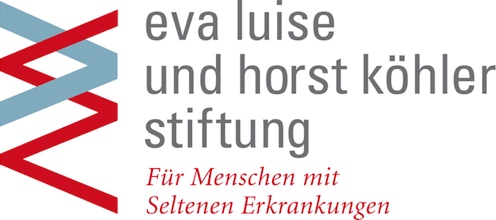 Eva Luise Köhler Research Awardfor Rare Diseases 2021of the Eva Luise and Horst Köhler Foundation for people with Rare Diseasesin cooperation with the Alliance of Chronic Rare Diseases e.V. (ACHSE)* Application FormACHSE e. V.c/o DRK Kliniken Berlin | MitteDrontheimer Straße 3913359 Berlinwww.achse-online.de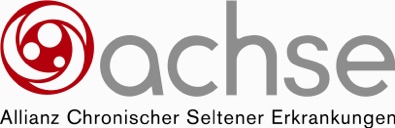 *The Alliance of Chronic Rare Diseases (ACHSE) e.V. is a network of patient organizations of children and adults with chronic rare diseases and their relatives. Contents1. Applicant data2. Project overview3. Project description4. Patient relevance5. Project financing6. AttachmentsCVsList of most important publicationsMiscellaneous1. Applicant data Please note that your application must meet the following criteria:• The research project is dedicated to rare diseases and has not yet begun, except for preliminary work.• The main applicant is member of a university, a non-university institute or a clinic with a non-profit orientation.• All applicants have a completed dissertation or comparable scientific work. In the case of young scientist, this should be at least two years and no longer than eight years ago, taking into account justified periods of absence and special requirements of clinical work.• All relevant participants of a working group are represented in the application and the institute management is informed about the application.• The project does not violate any legal requirements. Employees and supporters are not prevented from complying with all professional codes of conduct.Submitting applicant:NAME	     ACADEMIC GRADES	     DATE OF BIRTH	     NATIONALITY	     POSITION	     INSTITUTION	     DEPARTMENT	     STREET UND NUMBER	     POSTCODE	     CITY	     PHONE	     E-MAIL	     Co-applicant (please copy for additional co-applicants):NAME	     ACADEMIC GRADES	     DATE OF BIRTH	     NATIONALITY	     POSITION	     INSTITUTION	     DEPARTMENT	     STREET UND NUMBER	     POSTCODE	     CITY	     PHONE	     E-MAIL	     The institute management and working group were informed of the application:Yes	     		No	     2. Project overviewSHORT TITLE / ACRONYM FOR THE PROJECT:PROJECT TITLE:
Please state the topic of your research project in the title as precisely and succinctly as possible.SUMMARY: (max. 2000 characters)	The summary should include an introduction, aims / hypotheses, outline of planned work and patient or clinical relevance. Please stick to the word limit. You can present your project in more detail below.PROJECT CLASSIFICATION:
Which discipline(s) are relevant for your project?This information can be used for reviewer selection.Give a brief explanation of the relation to rare diseases, including a reference if available.In Europe, a disease is considered rare if not more than 5 in 10,000 people are affected.Which of the following areas of the call does your project belong to?Several areas can be specified.DIAGNOSTICS	     PREVENTION	     THERAPY	     DISEASE AETIOLOGY	     BASIC RESOURCES	     Basic resources are e.g. biodata databases, or methods of clinical studies with small case numbers.3. Project descriptionThere are four pages available for the project description, including illustrations and references.BACKGROUND, STATE OF KNOWLEDGE AND RESEARCH OBJECTIVE(S): (about 1 page)	Please introduce your topic by relating to the current state of knowledge and give a detailed presentation of the research objective.PROJECT GOALS: (about 1 page)Please indicate your hypothesis/es and the goals of your research and describe the innovative character of the research project.IMPLEMENTATION OF THE PROJECT: (about 2 pages)Please describe the planned implementation and methods of your project, including the timeframe. If you have already done some preparatory work, please outline it here (including your expertise in the field).Should the implementation of the project raise issues concerning medical ethics, please describe in what way such issues will be appropriately addressed.4. Patient relevancePATIENT BENEFITS: (max. ½ page)Please describe how your research project is oriented towards the benefit of patients, for example, through improvements to patient health, clinical outcomes and/or quality of life in the short, medium or long term.PATIENT ORGANISATIONS: (max. ½ page)Please describe the extent to which patient organizations are involved in and / or support your research project.PARTICULAR FEATURES: (max. ½ page)Please describe the contribution of your research project to the award-relevant criteria listed below.SUSTAINABILITYCROSS BORDER RELEVANCERESEARCH NETWORKING	5. Project financingFINANCIAL ELEGIBILITY: (about ½ page)Please describe valid reasons for eligibility concerning the Eva Luise Köhler Research Award for Rare Diseases. The prize money (€ 50,000) is intended to serve in particular initial project financing and the establishment of research networks. If it concerns a subproject (see 'project costs' below), please explain the content (scientific) relevance of this project share regarding the desired overall result.If a grant has been given or promised by another entity, or if another application for funding has been made for the described project or part of this project, please indicate below:PROJECT COSTS: (about ½ page)Please describe the cost and, if applicable, financing plan for the project. In case of a subproject, please indicate exactly where the prize money is spent if it is only funding part of a larger project. The financing of the other parts of the project must be secured and explained plausibly and, if necessary, substantiated by appropriate evidence. The costs for the project (share) to be funded must not exceed € 50,000.6. AttachmentsPlease attach the following documents to your application:Tabular CV (max. 1 page per applicant)List of up to 10 most important project-relevant applicant publications from the last 5 years7. MiscellaneousI agree that the Eva Luise and Horst Köhler Foundation as well as ACHSE e. V. may save and use my personal data beyond the application process for future contact.       Yes        NoI would like to receive the newsletter of the Eva Luise and Horst Köhler Foundation as well as the newsletter of ACHSE e. V.       Yes        NoWhere did you find the invitation to apply for the Eva Luise Köhler Research Award for Rare Diseases?       Newsletter/ Mailing by ACHSE e. V.       Newsletter of the Eva Luise und Horst Köhler Stiftung       Internet research       Press        Notice or mailing of the employer       Recommendation of friends / colleagues       Other   How? __________________________________________Dear applicants,please note that only applications that use this application form and that are received by e-mail up to and including June 30th, 2020 can be accepted. Please send your application to: forschung@achse-online.deresearch unit ACHSE e. V.To fill in the text fields, please use only the font Arial with 10-points character size and single line spacing.Please submit your application documents as a single file in the order mentioned, preferably in PDF formatApplications that do not comply with the formal requirements will be returned without a substantive review.